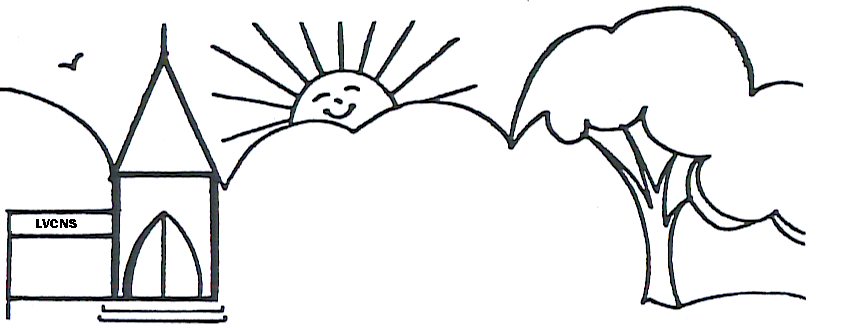 11 Schooley’s (908) 876-4115www.longvalleychristian.comlongvalleychristian@gmail.com2024-2025 School YearThank you for your interest in Long Valley Christian Nursery School.  The school was established in 1968 and continues today to serve the community as part of the ecumenical outreach of the .  As a state licensed facility, the school offers a positive, developmentally appropriate program that accepts children where they are and helps them grow into caring individuals while encouraging them to discover the world around them and develop meaningful friendships.  LVCNS seeks to provide a comprehensive early childhood education for children in an atmosphere of Christian love and caring in which each child can develop spiritually, physically, socially, emotionally and intellectually.Admissions & RegistrationEvery child is a precious gift from God. Admission to our school will not be based on faith, gender, race or color.  Children with disabilities or special medical conditions, including life-threatening allergies, may be admitted to the school based on our ability to meet their specific needs without compromising the needs of the other children.Church members and current/former families of the school have the opportunity to register in advance of the general public.  The following schedule indicates the dates and times for registration:Your returned registration forms will be dated and numbered.  Under no circumstances will applications be accepted in advance.  Each individual may only register for one family. All mailed registrations will be entered by the office as though they were received at the end of the day.  Any mailed registration received prior to the appropriate date will be entered as received at the end of the first eligible day. Notification of child’s placement will be made in February.After these registration dates, applications to LVCNS will continue to be accepted on a rolling basis throughout the year.  In order for an application to be processed, there must be:A completed application.Written signature of a parent.A check made payable to LVCNS in the amount of $50.00 for the non-refundable application fee.If an application form and a check have been received and we are unable to offer any spots to your child, you will be notified and your application fee will be refunded.  If a placement is offered but declined, the application fee will not be returned.  If necessary, LVCNS does maintain a waiting list.ScholarshipsLVCNS has a limited amount of funds available for need based scholarships. Decisions are made by the Zion Church Lutheran Executive Board.  Scholarship request forms may be obtained from the office.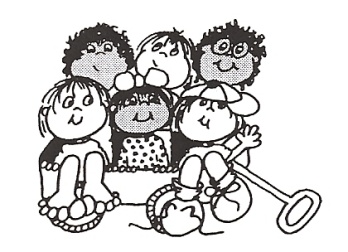 We offer tours based on your convenience.  Please contact us to set up an appointment.  We would be happy to discuss the options that would be best for your child over the phone or in person.  Below are brief descriptions of the classes we offer.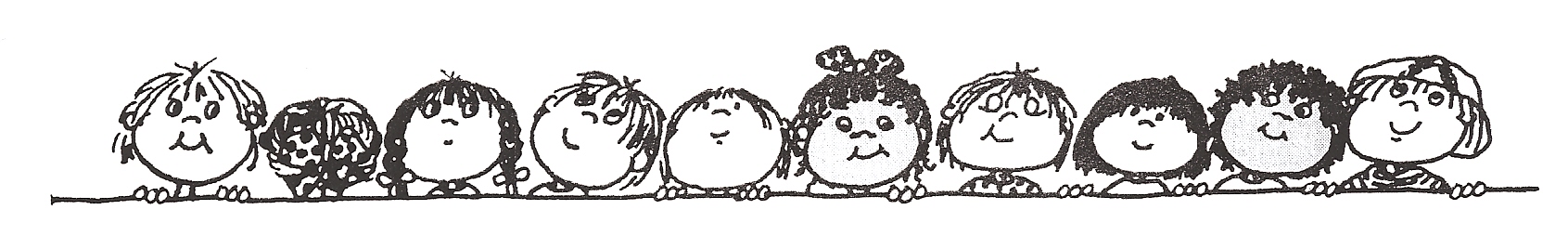 First FriendsThe First Friends program is a “gentle” introduction to preschool for our youngest children. To register for the First Friends class, children must reach their 3rd birthday by February 1, 2025, be ready for a group setting and be able to leave their parent. Children do not need to be potty trained.  Children will learn through play and crafts.  They will be introduced to circle time, work to better their social skills and oral communication. This class will dismiss at 11:10am for ALL students until October 15th 2024. At that point, staying until 12:45pm for this class will be at the director’s discretion and the readiness of the child will be evaluated.  Children can change to a 12:45pm dismissal later in the year when they are ready for a longer day. Children take part in a school wide enrichment program that includes, music, chapel and special events. There is no flexibility on age for this class.We are also offering a 1-day First Friends program. Children must reach their 3rd birthday by May 1st, 2025. There is some flexibility regarding admission to this group.  Please discuss this with the director prior to application. 8:40am -11:10am 3-Year-Old ProgramTo register for a 3-Year-Old class, children must reach their 3rd birthday on or before October 1, 2024, be ready for a group setting and be able to leave their parent.  Children will engage in a variety of activities including circle time, songs, finger plays and stories.  Children will learn through use of centers and play. Social interactions and oral communication are encouraged.  Children will work on fine motor, gross motor and self-regulation skills. There is an option of a 2- day*, 3-day or 4-day program with an 11:10am or a 12:45pm dismissal at this age. The 12:45pm dismissal allows children, who are ready, to engage in enrichment of theme activities, individualized skill work and lunch with their classmates.  Children can change to a 12:45pm dismissal later in the year when they are ready for a longer day.   Lunch provides an opportunity to learn self-help and independence. All 3-year-old students take part in a school wide enrichment program that includes, music, chapel and special events.*2-day program class will dismiss at 11:10am for ALL students until October 15th 2024. At that point, staying until 12:45pm for this class will be at the director’s discretion and the readiness of the child will be evaluated. Children staying until 12:45pm in a 2-day class should be close to potty trained. Children can change to a 12:45pm dismissal later in the year when they are ready for a longer day.Beginning the second week of school, Children in the MWF 8:40-11:10 am class can take part in an optional Lunch Bunch on Friday until 12:45pm for an additional fee of $17 a Lunch Bunch.** Children in the MTW 3-day or MTWTH 4-day until 12:45pm class must be completely toilet trained to enroll. 4-Year-Old Programs To register for a 4-Year-Old class, children must reach their 4th birthday on or before October 1, 2024. Children will engage in circle time activities, including calendar, weather and daily rituals.  Children use songs, movement activities, stories and discussions to develop understanding of various themes.  Name writing, name identification, letters and number recognition skills are encouraged, as well as independence, fine motor skills and self-regulation.  An emphasis on Kindergarten readiness is the goal of the program.  We offer 3, 4, and 5 day four-year-old classes Three Day 4-Year-Program  To register for a 4-day class, children must reach their 4th birthday on or before October 1, 2024. This class offers an 11:10am or 12:45pm dismissal.  The later dismissal allows children to engage in enrichment of theme activities, individualized skill work and lunch with their classmates. All 4-year-old students take part in a school wide enrichment program that includes music, chapel and special events Four Day 4-Year-Old ProgramTo register for a 4-day class, children must reach their 4th birthday on or before October 1, 2024 and be completely toilet trained. This class is designed for 4 and 5 year olds who are ready to be in school 4 days a week.  Children in this class will follow the 4-year-old curriculum but attend school 4 days a week for a longer day. This allows children additional exposure to skills and helps bridge the gap between pre-school and a longer kindergarten week. The 12:45pm dismissal allows children to engage in enrichment of theme activities, individualized skill work and lunch with their classmates.  Lunch provides an opportunity to learn self-help and independence skills.  Children take part in a school wide enrichment program that includes music, chapel, and special events.    Five Day 4-Year-Old ProgramTo register for the five-day class, children must reach their 4th birthday on or before October 1, 2024 and be completely toilet trained.  This class is designed for 4 and 5-year-olds who are ready to be in school 5 days a week.  Children in this class will follow the 4-year-old curriculum but attend school 5 days a week for a longer day. This allows children additional exposure to skills and helps bridge the gap between pre-school and a longer kindergarten week. The 1pm dismissal allows children to engage in enrichment of theme activities, individualized skill work and lunch with their classmates.  Lunch provides an opportunity to learn self-help and independence skills.  Children take part in a school wide enrichment program that includes music, chapel and special events. Transitional Kindergarten Transitional Kindergarten is a specialized program designed for children with late spring, summer or early fall birthdays, make the cut off for kindergarten and have already attended a pre-k four-year-old program, but might need one more year to develop physically, socially or academically prior to entering kindergarten. The program’s integrated curriculum is a challenging step above preschool but not as intense as kindergarten. Children must reach their 5th birthday by October 1, 2024. Children are enriched in their learning by engaging in phonics, site words, literature discussions, math skills and higher-level problem-solving activities.  Children will have lunch with their classmates providing an opportunity to learn self-help and independence skills.  Children take part in a school wide enrichment program that includes music, chapel and special events.  Children must be completely toilet trained to enter this class. At director’s discretion, children who just miss the Kindergarten cut off may be allowed into this class, depending on readiness and enrollment numbers.FOR ALL CLASSES ~ Flexibility on age requirements and class balance for class enrollment is up to the discretion of the director and will be addressed on an individual basis.Extended Day/Enrichment Programs M-TH 12:45pm-2:45pm Children who register for a 12:45pm or 1pm dismissal can utilize our Extended Day program if they are at least 3 and a half and fully potty trained. Extended day sign up will begin in August and will consist of 5 six week sessions.  Please do not count on Extended Day for steady child care.  Sign up is based on first come, first served basis. Twenty-four-hour notice of cancellation is required or you will be billed for that day.  There is no Extended Day on Fridays.We offer 2 different types of afternoons from 12:45pm-2:45pm, space is limited:2 or 3 days a week will be 5 or 6-week courses lead by an outside vendor (with supervision of a staff member) in karate, dance, mindfulness, fitness, and more. Snack included ~ $17.00 a day. Sign up for the whole session or call for drop in spot availability.   Afternoon Fun ~ An enriching afternoon lead by one of our staff members which includes imaginative play, games, art work, outside time, snack, story and conversation - $13.00 a day. Sign up for 6 weeks at a time or call for drop in spots. Extended Day fees are not part of your tuition and will be billed separately.Tuition Tuition is based on the academic school year.  Tuition plan schedules, showing fees and due dates are furnished to all parents with the application.  Tuition will be billed in 9 installments beginning August 1st.  The deposit, which is due May 1, 2024, is non-refundable for any reason after May 31, 2024.  This deposit is credited as part of your tuition.  The deposit can be considered the “last payment”.   Bills will be available in our Procare App.  All tuition must be paid on a timely basis or a monthly $15.00 late fee will be incurred. Automatic payments can be set up in Procare with a debit or credit card.  We also accept cash and checks.  Credit/Debit card payments are subject to convenience fees.  Refund PolicyThe deposit is refundable with notification in writing through May 31, 2024.  All withdrawals after May 31, 2024 will be subject to a penalty equal to the deposit.  Any tuition paid in advance, excluding the deposit, will be refunded upon receipt of written notification of your child’s departure.We are available and happy to talk to you about any other information that you may need.  Please feel welcome to stop in at the office or call us at (908) 876-4115.Meghan BridgeDirector		Church Members:January 22, 2024 -   8:00am–3:00pmCurrent /Former Families:January 24, 2024 -   7:00am-3:00pmJanuary 25, 2024 -   Snow day for current/former family registrationNew Families:   January 26, 2024 -   7:45am –3:00pmJanuary 29, 2024 -   Snow day for new family registration